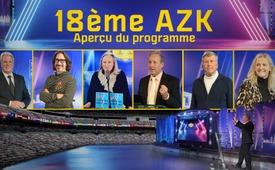 18e AZK – Aperçu du programme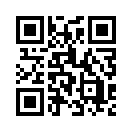 Le 26 novembre 2022, une nouvelle page d'histoire a été écrite : La 18e AZK a eu lieu ! Des conférenciers ont partagé en direct leur savoir d’experts avec un public de 38 pays. Le fondateur Ivo Sasek et ses équipes ont fait preuve d'une grande créativité pour créer une synergie entre les amoureux de la vérité du monde entier. Laissez-vous imprégner par les premières impressions de l'événement et attendez d'en savoir plus…Bienvenue à la 18e AZK. 

L'AZK est synonyme de contre voix non censurées, d'actualité, d'internationalité, de synergie et de voix d’experts compétents. 

Nous construisons des ponts entre les amoureux de la vérité du monde entier ! 

Les conférenciers étaient :

•  Fondateur Ivo Sasek : « Secrets judiciaires révélés à tous ! »
•  Andreas Thiel : « Droit et justice - loi et morale »
•  Beate Bahner : « Vaccin Covid : ce que les médecins et les patients doivent absolument savoir. » (pas en français)
•  Heiko Schöning : « L'ère des armes biologiques a commencé. Comment pou-vons-nous nous protéger ? » (pas en français)
•  Florian Pfaff : « Paix et sécurité - pourquoi nous avons besoin d'une meil-leure politique. »
•  et Dr. Astrid Stuckelberger : « L'OMS, l'ONU et leur plan de coup d'État mon-dial contre nos libertés. »

Ne manquez pas ces retransmissions.

Vous trouverez bientôt les conférences en français sous : #18emeAZK.

AZK – Nous écrivons l'histoire contemporaine !de dapSources:https://www.youtube.com/channel/UCBEX2vch6E0xqh927yuWkQQCela pourrait aussi vous intéresser:#AZK18-fr - 18ème AZK - www.kla.tv/AZK18-frKla.TV – Des nouvelles alternatives... libres – indépendantes – non censurées...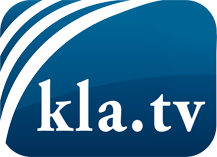 ce que les médias ne devraient pas dissimuler...peu entendu, du peuple pour le peuple...des informations régulières sur www.kla.tv/frÇa vaut la peine de rester avec nous!Vous pouvez vous abonner gratuitement à notre newsletter: www.kla.tv/abo-frAvis de sécurité:Les contre voix sont malheureusement de plus en plus censurées et réprimées. Tant que nous ne nous orientons pas en fonction des intérêts et des idéologies de la système presse, nous devons toujours nous attendre à ce que des prétextes soient recherchés pour bloquer ou supprimer Kla.TV.Alors mettez-vous dès aujourd’hui en réseau en dehors d’internet!
Cliquez ici: www.kla.tv/vernetzung&lang=frLicence:    Licence Creative Commons avec attribution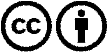 Il est permis de diffuser et d’utiliser notre matériel avec l’attribution! Toutefois, le matériel ne peut pas être utilisé hors contexte.
Cependant pour les institutions financées avec la redevance audio-visuelle, ceci n’est autorisé qu’avec notre accord. Des infractions peuvent entraîner des poursuites.